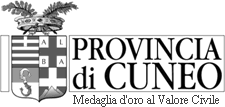 DICHIARAZIONE ARREDI E ATTREZZATURE SCUOLA NAUTICAALLA PROVINCIA DI CUNEOUFFICIO TRASPORTI E SERVIZI ALLA PERSONASETTORE SUPPORTO AL TERRITORIOCorso Nizza 21CUNEODATI ANAGRAFICI DEL TITOLARE/LEGALE RAPPRESENTANTEIl/la sottoscritto/a ________________________________________________________________________titolare/ legale rappresentante della Scuola nautica______________________________________________________________________________________con sede in ________________________(____) Via ____________________________________ n. _____DICHIARAQUADRO A: ARREDI E ATTREZZATURE (ART. 11 REG. REGIONALE DISCIPLINA DELLE SCUOLE NAUTICHE)- che l'arredamento didattico dell'aula di insegnamento è costituito almeno dai seguenti elementi:a) una cattedra od un tavolo per insegnanteb) una lavagna dalle dimensioni minime di m. 1,10 x 0,80 o lavagna luminosac) posti a sedere per gli allievi in proporzione alla disponibilità di superficie dell’aula per ogni allievod) almeno quattro tavoli da carteggio con squadrette, parallele, compassi nautici, bussoleQUADRO B: MATERIALE PER LEZIONI TEORICHE (ART. 9 REG. REGIONALE DISCIPLINA DELLE SCUOLE NAUTICHE)- che il materiale didattico per l'insegnamento teorico è costituito da:a) cartelloni raffiguranti:< > rosa dei venti< > nomenclatura dell’imbarcazione a motore e a vela< > segnali notturni e diurni di navigazione< > norme per prevenire gli abbordi in mare< > manovre dell’imbarcazione a vela< > proiezione di Mercatore< > prore e rotte< > correzioni e conversioni< > deriva e scarroccio< > segnali da subb) fanali di via e dispositivi acusticic) motore fuoribordo con elicad) tavole delle precedenze nelle varie casistichee) strumentazione meteorologica:< > barometro< > igrometro< > termometrof) cartelli relativi alla struttura dello scafog) materiale da carteggio:< > carte nautiche contrassegnate emesse dall’Istituto Idrografico della Marina< > elenco dei fari e dei segnali da nebbia< > portolano< > carta speciale dei simboli n. 1111 dell’Istituto I.I.M.h) bussola di rotta, di rilevamento e grafometroi) strumento di radionavigazionej) cartelli relativi all’emisfero celeste, sestante, tavole per la risoluzione delle rette di altezzak) manuale per scuola nautica da diporto aggiornato e comunque attrezzature ed ausili didattici idoneiall’insegnamento teorico/pratico del programma d’esameIl succitato materiale, ove possibile, può essere sostituito da idonee raffigurazioni.Data ______________________ Firma __________________________________________La sottoscrizione dell'istanza e delle dichiarazioni sostitutive allegate, rese ai sensi degli artt. 46 e 47 del D.P.R. 28/12/2000 n. 445non è soggetta ad autenticazione quando la firma viene apposta in presenza del dipendente addetto, previa esibizione del documentod'identità del sottoscrittore. In alternativa, l'istanza può anche essere spedita per mezzo del sistema postale e deve essereaccompagnata dalla fotocopia (fronte-retro) leggibile di un documento d'identità non scaduto.I dati conferiti saranno trattati nel rispetto dei principi di cui al regolamento UE n. 2016/679 e alla normativa nazionale vigente in materia